EWANGELIADla Dzieci17.07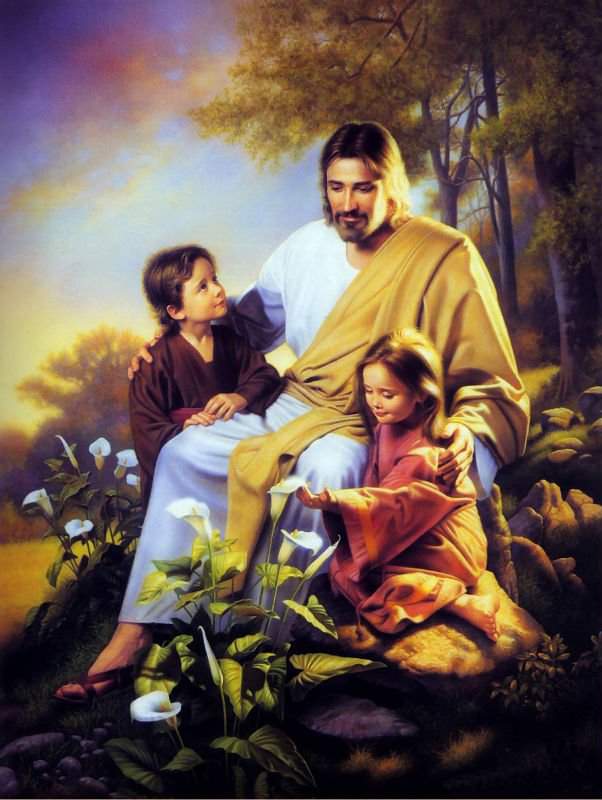 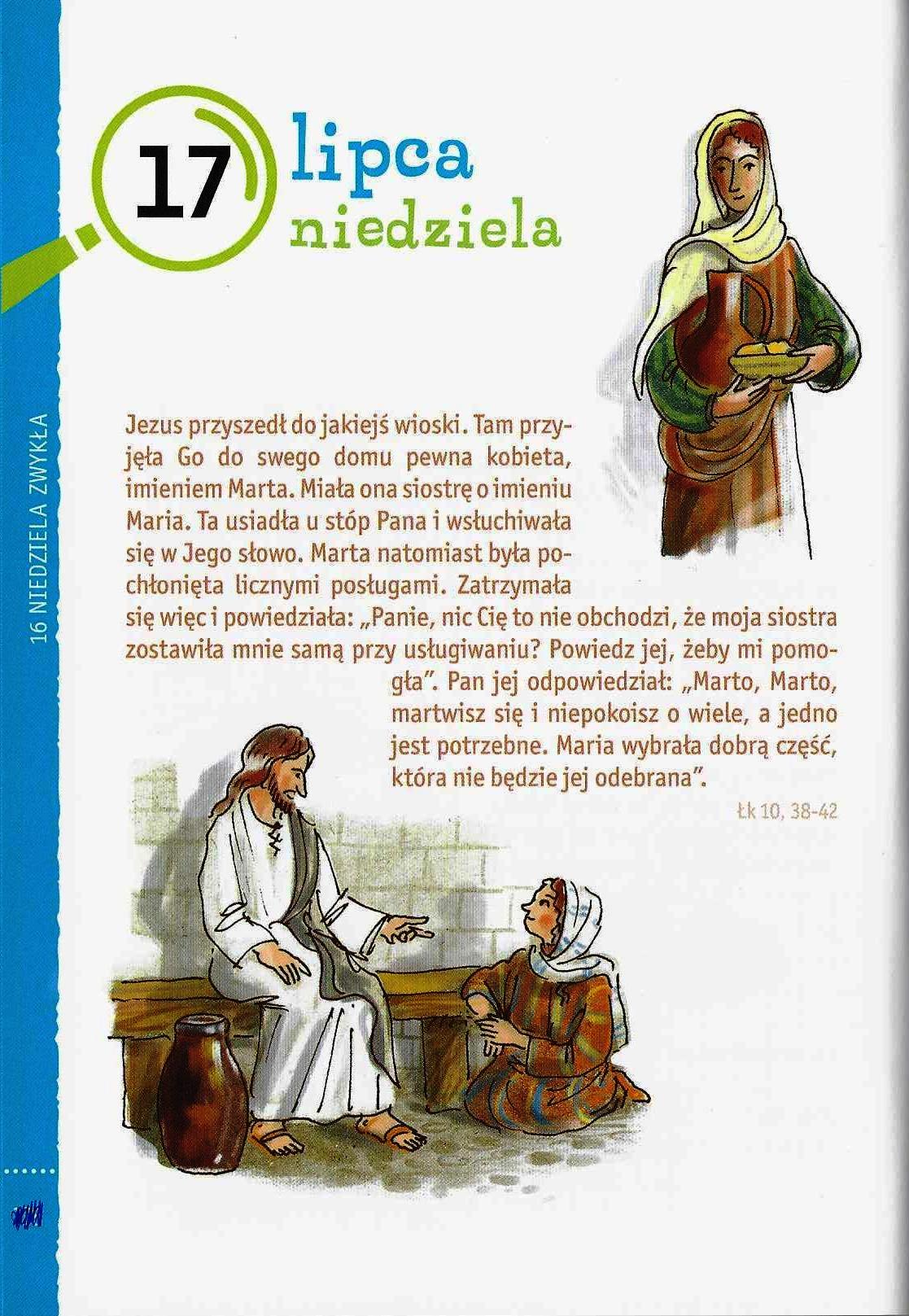 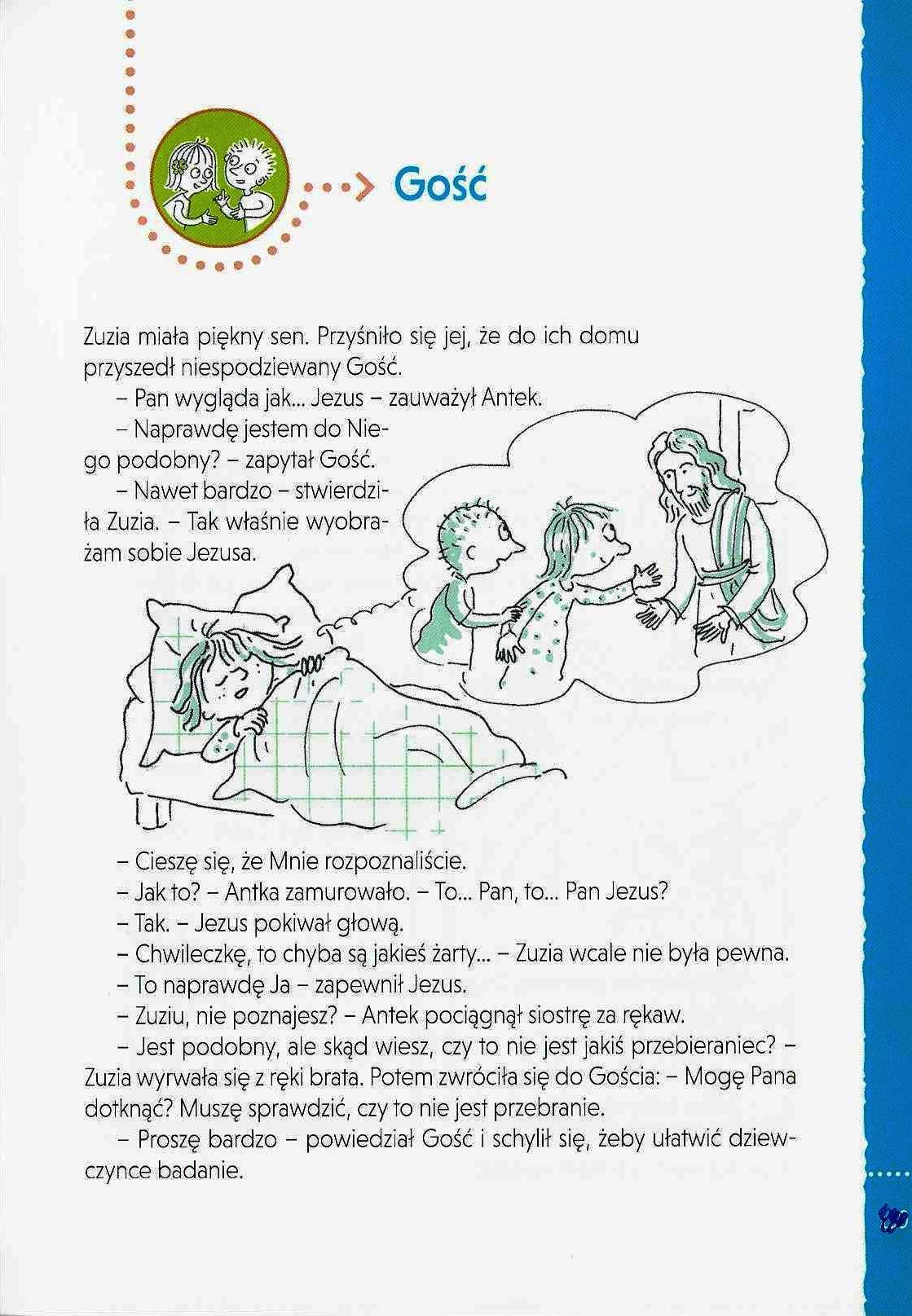 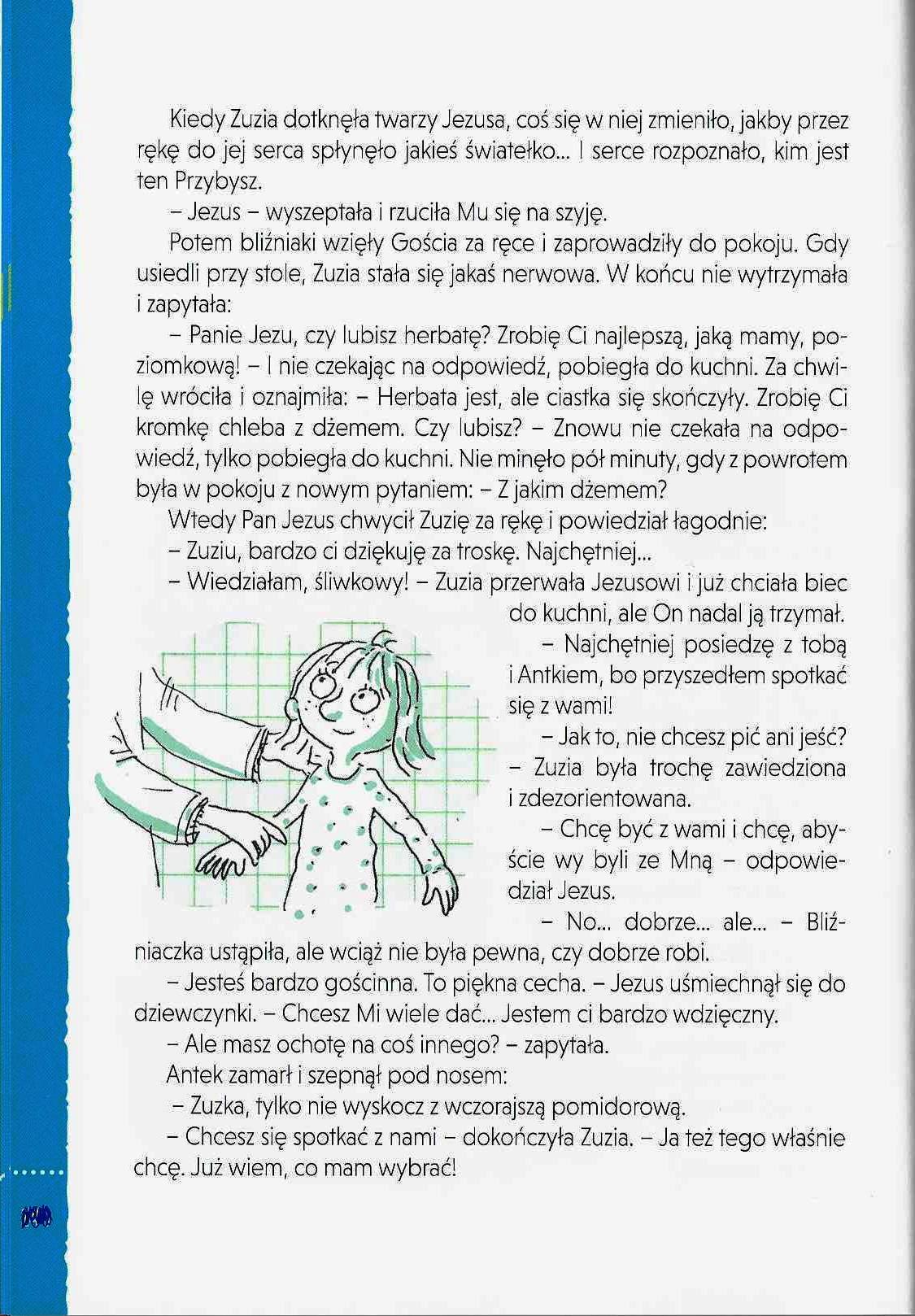 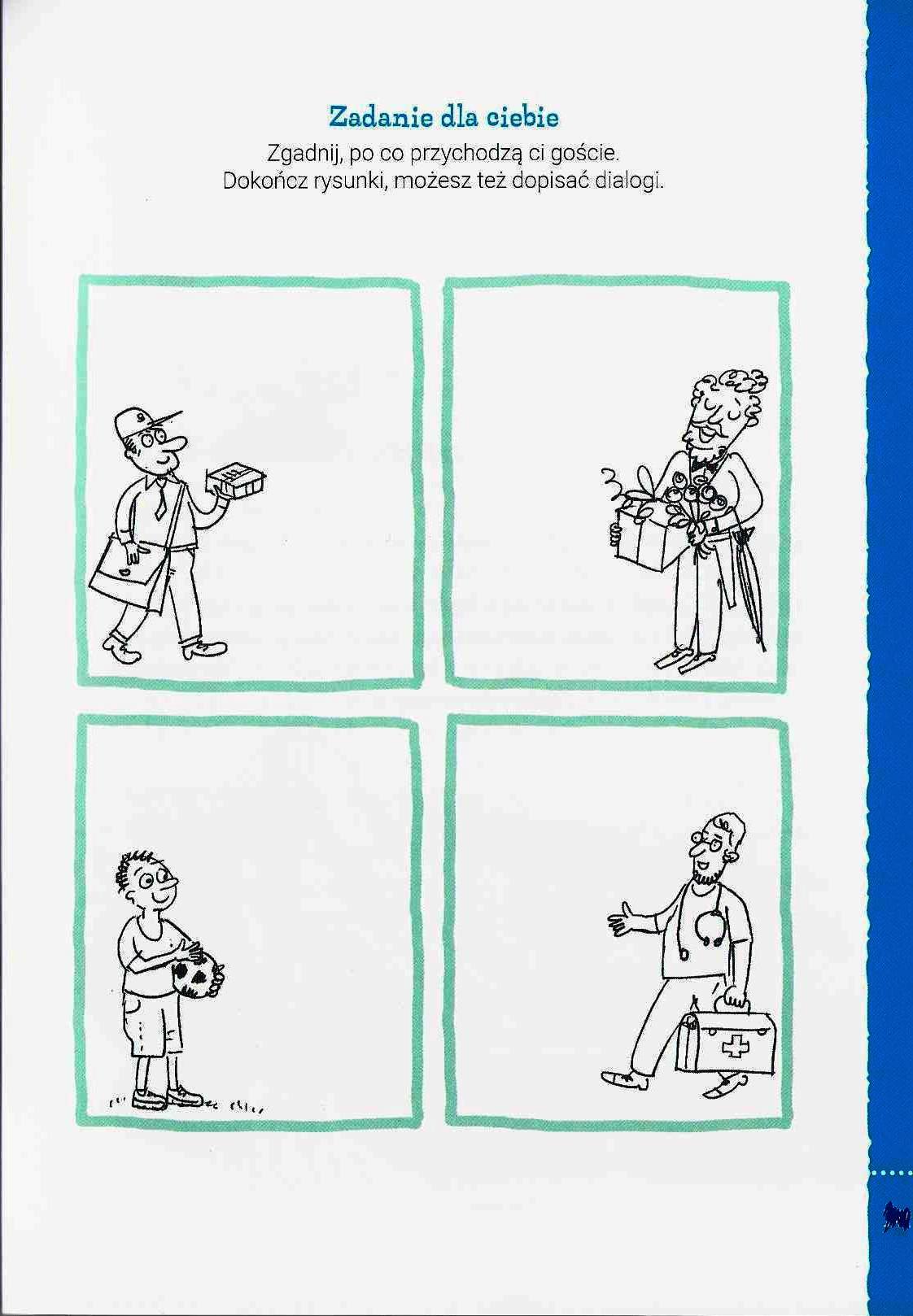 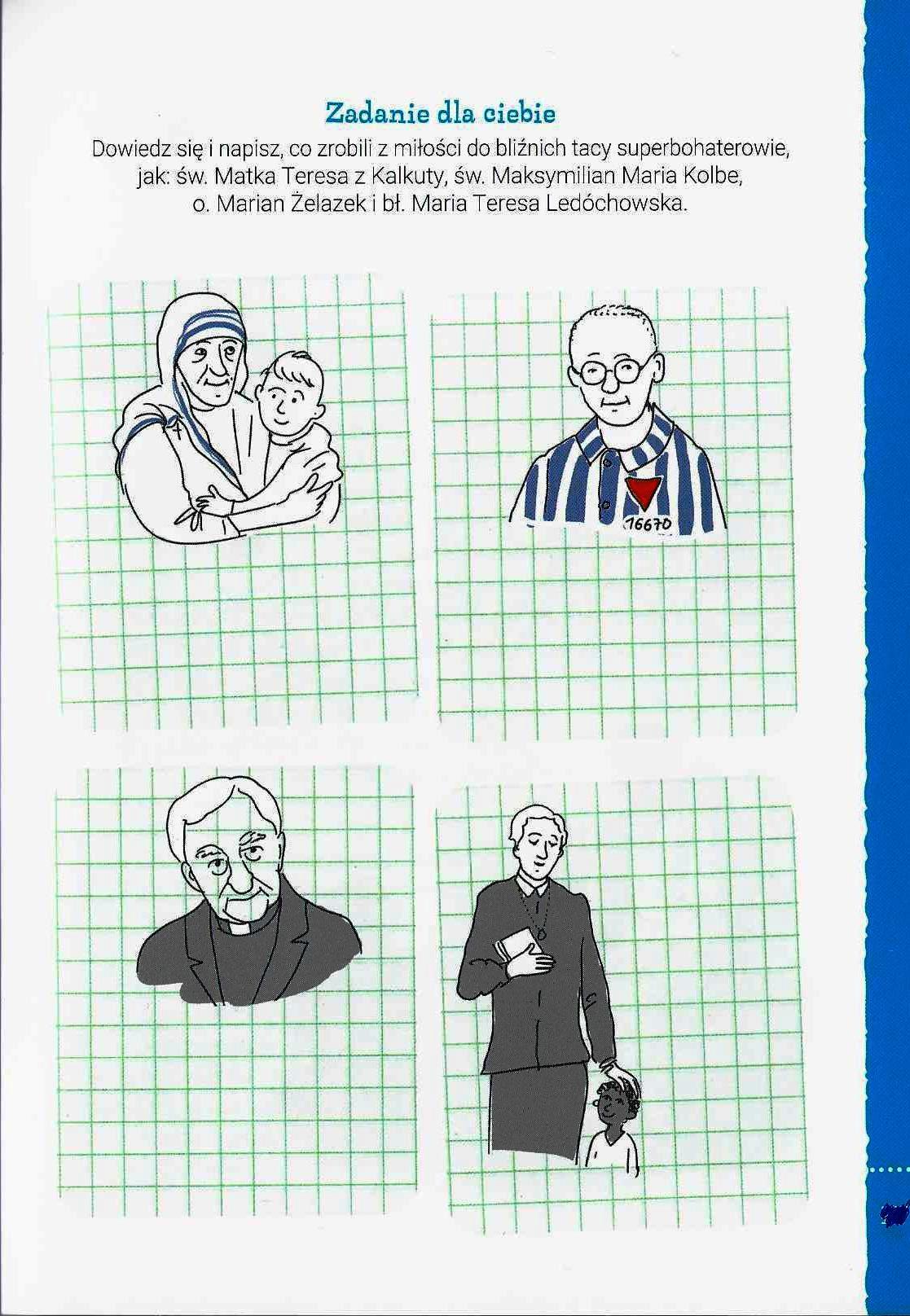 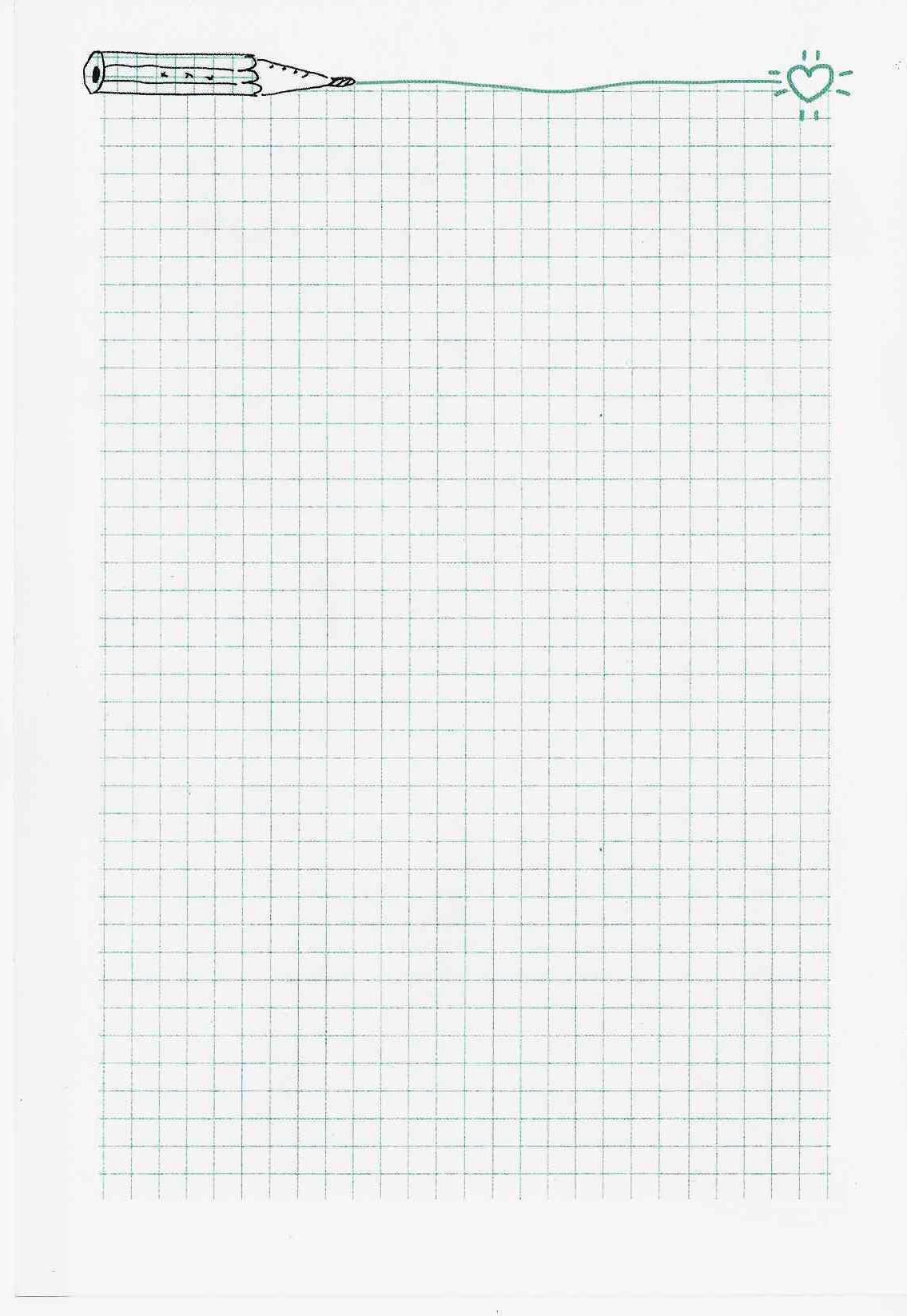 